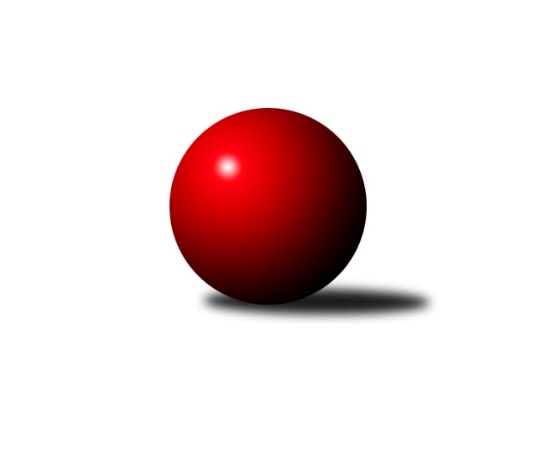 Č.9Ročník 2022/2023	16.7.2024 Okresní přebor - skupina B 2022/2023Statistika 9. kolaTabulka družstev:		družstvo	záp	výh	rem	proh	skore	sety	průměr	body	plné	dorážka	chyby	1.	TJ Lokomotiva Ústí n. L. D	9	8	0	1	42.5 : 11.5 	(45.5 : 26.5)	1648	16	1154	495	32.4	2.	Sokol Ústí n. L. B	9	7	0	2	39.0 : 15.0 	(44.5 : 27.5)	1580	14	1126	454	37.9	3.	TJ Kovostroj Děčín C	9	7	0	2	35.0 : 19.0 	(45.0 : 27.0)	1637	14	1139	498	29.9	4.	Sokol Ústí n. L. C	9	6	0	3	32.5 : 21.5 	(43.0 : 29.0)	1520	12	1082	438	43.6	5.	TJ Union Děčín	9	5	0	4	32.0 : 22.0 	(45.0 : 27.0)	1538	10	1103	436	47.7	6.	KO Česká Kamenice B	9	4	0	5	26.0 : 28.0 	(38.0 : 34.0)	1499	8	1072	427	45.4	7.	Sokol Roudnice nad Labem	9	4	0	5	21.5 : 32.5 	(31.0 : 41.0)	1550	8	1109	441	40.6	8.	TJ Teplice Letná C	9	3	0	6	21.0 : 33.0 	(29.5 : 42.5)	1518	6	1083	436	49.4	9.	TJ Teplice Letná D	9	1	0	8	11.5 : 42.5 	(18.0 : 54.0)	1448	2	1040	409	54.7	10.	SKK Bohušovice C	9	0	0	9	9.0 : 45.0 	(20.5 : 51.5)	1450	0	1045	405	53.3Tabulka doma:		družstvo	záp	výh	rem	proh	skore	sety	průměr	body	maximum	minimum	1.	Sokol Ústí n. L. B	5	5	0	0	27.0 : 3.0 	(27.0 : 13.0)	1533	10	1588	1484	2.	TJ Lokomotiva Ústí n. L. D	5	5	0	0	25.0 : 5.0 	(25.5 : 14.5)	1663	10	1725	1616	3.	TJ Kovostroj Děčín C	5	5	0	0	22.0 : 8.0 	(25.0 : 15.0)	1646	10	1685	1597	4.	KO Česká Kamenice B	4	3	0	1	17.0 : 7.0 	(22.0 : 10.0)	1650	6	1713	1599	5.	TJ Union Děčín	4	3	0	1	16.0 : 8.0 	(21.0 : 11.0)	1449	6	1491	1363	6.	Sokol Ústí n. L. C	4	3	0	1	15.5 : 8.5 	(20.0 : 12.0)	1523	6	1556	1480	7.	TJ Teplice Letná C	5	3	0	2	16.0 : 14.0 	(19.5 : 20.5)	1571	6	1672	1466	8.	Sokol Roudnice nad Labem	5	3	0	2	15.5 : 14.5 	(19.5 : 20.5)	1569	6	1605	1514	9.	SKK Bohušovice C	4	0	0	4	4.0 : 20.0 	(9.5 : 22.5)	1440	0	1484	1336	10.	TJ Teplice Letná D	4	0	0	4	4.0 : 20.0 	(7.0 : 25.0)	1460	0	1510	1369Tabulka venku:		družstvo	záp	výh	rem	proh	skore	sety	průměr	body	maximum	minimum	1.	TJ Lokomotiva Ústí n. L. D	4	3	0	1	17.5 : 6.5 	(20.0 : 12.0)	1645	6	1715	1571	2.	Sokol Ústí n. L. C	5	3	0	2	17.0 : 13.0 	(23.0 : 17.0)	1512	6	1597	1443	3.	TJ Kovostroj Děčín C	4	2	0	2	13.0 : 11.0 	(20.0 : 12.0)	1635	4	1688	1517	4.	Sokol Ústí n. L. B	4	2	0	2	12.0 : 12.0 	(17.5 : 14.5)	1592	4	1640	1523	5.	TJ Union Děčín	5	2	0	3	16.0 : 14.0 	(24.0 : 16.0)	1556	4	1660	1370	6.	Sokol Roudnice nad Labem	4	1	0	3	6.0 : 18.0 	(11.5 : 20.5)	1545	2	1652	1404	7.	KO Česká Kamenice B	5	1	0	4	9.0 : 21.0 	(16.0 : 24.0)	1461	2	1530	1297	8.	TJ Teplice Letná D	5	1	0	4	7.5 : 22.5 	(11.0 : 29.0)	1446	2	1548	1241	9.	TJ Teplice Letná C	4	0	0	4	5.0 : 19.0 	(10.0 : 22.0)	1501	0	1569	1376	10.	SKK Bohušovice C	5	0	0	5	5.0 : 25.0 	(11.0 : 29.0)	1452	0	1524	1373Tabulka podzimní části:		družstvo	záp	výh	rem	proh	skore	sety	průměr	body	doma	venku	1.	TJ Lokomotiva Ústí n. L. D	9	8	0	1	42.5 : 11.5 	(45.5 : 26.5)	1648	16 	5 	0 	0 	3 	0 	1	2.	Sokol Ústí n. L. B	9	7	0	2	39.0 : 15.0 	(44.5 : 27.5)	1580	14 	5 	0 	0 	2 	0 	2	3.	TJ Kovostroj Děčín C	9	7	0	2	35.0 : 19.0 	(45.0 : 27.0)	1637	14 	5 	0 	0 	2 	0 	2	4.	Sokol Ústí n. L. C	9	6	0	3	32.5 : 21.5 	(43.0 : 29.0)	1520	12 	3 	0 	1 	3 	0 	2	5.	TJ Union Děčín	9	5	0	4	32.0 : 22.0 	(45.0 : 27.0)	1538	10 	3 	0 	1 	2 	0 	3	6.	KO Česká Kamenice B	9	4	0	5	26.0 : 28.0 	(38.0 : 34.0)	1499	8 	3 	0 	1 	1 	0 	4	7.	Sokol Roudnice nad Labem	9	4	0	5	21.5 : 32.5 	(31.0 : 41.0)	1550	8 	3 	0 	2 	1 	0 	3	8.	TJ Teplice Letná C	9	3	0	6	21.0 : 33.0 	(29.5 : 42.5)	1518	6 	3 	0 	2 	0 	0 	4	9.	TJ Teplice Letná D	9	1	0	8	11.5 : 42.5 	(18.0 : 54.0)	1448	2 	0 	0 	4 	1 	0 	4	10.	SKK Bohušovice C	9	0	0	9	9.0 : 45.0 	(20.5 : 51.5)	1450	0 	0 	0 	4 	0 	0 	5Tabulka jarní části:		družstvo	záp	výh	rem	proh	skore	sety	průměr	body	doma	venku	1.	SKK Bohušovice C	0	0	0	0	0.0 : 0.0 	(0.0 : 0.0)	0	0 	0 	0 	0 	0 	0 	0 	2.	TJ Lokomotiva Ústí n. L. D	0	0	0	0	0.0 : 0.0 	(0.0 : 0.0)	0	0 	0 	0 	0 	0 	0 	0 	3.	Sokol Roudnice nad Labem	0	0	0	0	0.0 : 0.0 	(0.0 : 0.0)	0	0 	0 	0 	0 	0 	0 	0 	4.	TJ Union Děčín	0	0	0	0	0.0 : 0.0 	(0.0 : 0.0)	0	0 	0 	0 	0 	0 	0 	0 	5.	Sokol Ústí n. L. C	0	0	0	0	0.0 : 0.0 	(0.0 : 0.0)	0	0 	0 	0 	0 	0 	0 	0 	6.	TJ Kovostroj Děčín C	0	0	0	0	0.0 : 0.0 	(0.0 : 0.0)	0	0 	0 	0 	0 	0 	0 	0 	7.	TJ Teplice Letná C	0	0	0	0	0.0 : 0.0 	(0.0 : 0.0)	0	0 	0 	0 	0 	0 	0 	0 	8.	TJ Teplice Letná D	0	0	0	0	0.0 : 0.0 	(0.0 : 0.0)	0	0 	0 	0 	0 	0 	0 	0 	9.	KO Česká Kamenice B	0	0	0	0	0.0 : 0.0 	(0.0 : 0.0)	0	0 	0 	0 	0 	0 	0 	0 	10.	Sokol Ústí n. L. B	0	0	0	0	0.0 : 0.0 	(0.0 : 0.0)	0	0 	0 	0 	0 	0 	0 	0 Zisk bodů pro družstvo:		jméno hráče	družstvo	body	zápasy	v %	dílčí body	sety	v %	1.	Pavel Nováček 	Sokol Ústí n. L. C 	8.5	/	9	(94%)	16	/	18	(89%)	2.	Petr Staněk 	Sokol Ústí n. L. B 	8	/	8	(100%)	11	/	16	(69%)	3.	Kristýna Vorlická 	TJ Lokomotiva Ústí n. L. D 	8	/	9	(89%)	15	/	18	(83%)	4.	Jaroslav Vorlický 	TJ Lokomotiva Ústí n. L. D 	7.5	/	8	(94%)	11.5	/	16	(72%)	5.	Miroslav Rejchrt 	TJ Kovostroj Děčín C 	7	/	9	(78%)	13	/	18	(72%)	6.	Simona Puschová 	Sokol Ústí n. L. C 	7	/	9	(78%)	12	/	18	(67%)	7.	Pavel Mihalík 	Sokol Ústí n. L. B 	6	/	9	(67%)	14.5	/	18	(81%)	8.	Jan Chvátal 	KO Česká Kamenice B 	6	/	9	(67%)	11	/	18	(61%)	9.	Ivan Králik 	TJ Teplice Letná D 	5.5	/	9	(61%)	9	/	18	(50%)	10.	Filip Dítě 	TJ Union Děčín 	5	/	5	(100%)	9	/	10	(90%)	11.	Milan Pecha ml.	TJ Union Děčín 	5	/	6	(83%)	9	/	12	(75%)	12.	Petr Došek 	Sokol Roudnice nad Labem 	5	/	8	(63%)	10	/	16	(63%)	13.	Josef Devera ml.	SKK Bohušovice C 	5	/	8	(63%)	10	/	16	(63%)	14.	Antonín Hrabě 	TJ Kovostroj Děčín C 	5	/	9	(56%)	12	/	18	(67%)	15.	Petr Kumstát 	TJ Union Děčín 	4	/	4	(100%)	7	/	8	(88%)	16.	Jan Pecha 	TJ Union Děčín 	4	/	6	(67%)	9	/	12	(75%)	17.	Vladislav Janda 	KO Česká Kamenice B 	4	/	6	(67%)	8	/	12	(67%)	18.	Martin Soukup 	TJ Teplice Letná C 	4	/	6	(67%)	7	/	12	(58%)	19.	Jana Sobotková 	TJ Kovostroj Děčín C 	4	/	7	(57%)	8	/	14	(57%)	20.	Michal Horňák 	TJ Teplice Letná C 	4	/	9	(44%)	10	/	18	(56%)	21.	Martin Lukeš 	TJ Teplice Letná C 	3	/	3	(100%)	5	/	6	(83%)	22.	Tomáš Kocman 	TJ Lokomotiva Ústí n. L. D 	3	/	3	(100%)	4	/	6	(67%)	23.	Josef Matoušek 	TJ Lokomotiva Ústí n. L. D 	3	/	5	(60%)	7	/	10	(70%)	24.	Petr Veselý 	TJ Kovostroj Děčín C 	3	/	5	(60%)	7	/	10	(70%)	25.	Martin Pokorný 	TJ Teplice Letná D 	3	/	5	(60%)	6	/	10	(60%)	26.	Eugen Šroff 	Sokol Ústí n. L. B 	3	/	5	(60%)	6	/	10	(60%)	27.	Jiří Pulchart 	Sokol Ústí n. L. B 	3	/	6	(50%)	6.5	/	12	(54%)	28.	Miroslav Král 	KO Česká Kamenice B 	3	/	7	(43%)	8	/	14	(57%)	29.	Petr Šanda 	Sokol Ústí n. L. C 	3	/	7	(43%)	7	/	14	(50%)	30.	Josef Kecher 	Sokol Roudnice nad Labem 	3	/	7	(43%)	6.5	/	14	(46%)	31.	Matěj Petýrek 	TJ Lokomotiva Ústí n. L. D 	3	/	7	(43%)	6	/	14	(43%)	32.	Radek Plicka 	Sokol Roudnice nad Labem 	3	/	8	(38%)	8	/	16	(50%)	33.	Eva Říhová 	KO Česká Kamenice B 	2	/	2	(100%)	3	/	4	(75%)	34.	Jitka Sottnerová 	TJ Lokomotiva Ústí n. L. D 	2	/	3	(67%)	2	/	6	(33%)	35.	Čestmír Dvořák 	TJ Kovostroj Děčín C 	2	/	5	(40%)	5	/	10	(50%)	36.	Luďka Maříková 	SKK Bohušovice C 	2	/	7	(29%)	3	/	14	(21%)	37.	Jiří Malec 	KO Česká Kamenice B 	2	/	8	(25%)	7	/	16	(44%)	38.	Alois Haluska 	Sokol Roudnice nad Labem 	1.5	/	6	(25%)	3	/	12	(25%)	39.	Roman Filip 	SKK Bohušovice C 	1	/	1	(100%)	1	/	2	(50%)	40.	Libor Hekerle 	KO Česká Kamenice B 	1	/	2	(50%)	1	/	4	(25%)	41.	Kryštof Rusek 	TJ Teplice Letná D 	1	/	3	(33%)	2	/	6	(33%)	42.	Václav Pavelka 	TJ Union Děčín 	1	/	3	(33%)	2	/	6	(33%)	43.	Milan Wundrawitz 	Sokol Ústí n. L. B 	1	/	3	(33%)	1	/	6	(17%)	44.	Kamil Navrátil 	TJ Union Děčín 	1	/	4	(25%)	3	/	8	(38%)	45.	Jaroslav Kuneš 	Sokol Ústí n. L. C 	1	/	4	(25%)	2	/	8	(25%)	46.	Eva Staňková 	TJ Teplice Letná C 	1	/	5	(20%)	3	/	10	(30%)	47.	Jan Baco 	TJ Union Děčín 	1	/	5	(20%)	3	/	10	(30%)	48.	Sabina Formánková 	TJ Teplice Letná C 	1	/	5	(20%)	2	/	10	(20%)	49.	Vladimír Chrpa 	Sokol Roudnice nad Labem 	1	/	7	(14%)	3.5	/	14	(25%)	50.	Jindřich Hruška 	TJ Teplice Letná C 	1	/	7	(14%)	1.5	/	14	(11%)	51.	Sylva Vahalová 	SKK Bohušovice C 	1	/	8	(13%)	3	/	16	(19%)	52.	Jiří Kyral 	Sokol Ústí n. L. C 	0	/	1	(0%)	1	/	2	(50%)	53.	Martin Dítě 	TJ Union Děčín 	0	/	1	(0%)	1	/	2	(50%)	54.	Karel Šrámek 	TJ Teplice Letná D 	0	/	1	(0%)	0	/	2	(0%)	55.	František Mourek 	TJ Union Děčín 	0	/	1	(0%)	0	/	2	(0%)	56.	Adolf Michel 	Sokol Ústí n. L. C 	0	/	1	(0%)	0	/	2	(0%)	57.	Tereza Brožková 	SKK Bohušovice C 	0	/	2	(0%)	1	/	4	(25%)	58.	Petr Prouza st.	SKK Bohušovice C 	0	/	2	(0%)	1	/	4	(25%)	59.	Tomáš Rabas 	TJ Teplice Letná D 	0	/	2	(0%)	0	/	4	(0%)	60.	Olga Urbanová 	KO Česká Kamenice B 	0	/	2	(0%)	0	/	4	(0%)	61.	Jana Němečková 	TJ Teplice Letná D 	0	/	2	(0%)	0	/	4	(0%)	62.	Markéta Matějáková 	TJ Teplice Letná D 	0	/	6	(0%)	0	/	12	(0%)	63.	Magdalena Šabatová 	SKK Bohušovice C 	0	/	8	(0%)	1.5	/	16	(9%)	64.	Jana Jarošová 	TJ Teplice Letná D 	0	/	8	(0%)	1	/	16	(6%)Průměry na kuželnách:		kuželna	průměr	plné	dorážka	chyby	výkon na hráče	1.	TJ Lokomotiva Ústí nad Labem, 1-4	1621	1148	473	35.4	(405.4)	2.	TJ Teplice Letná, 1-2	1619	1152	467	45.0	(404.9)	3.	Česká Kamenice, 1-2	1608	1127	481	38.8	(402.2)	4.	Kovostroj Děčín, 1-2	1597	1129	468	38.9	(399.5)	5.	Roudnice, 1-2	1556	1103	453	38.6	(389.1)	6.	TJ Teplice Letná, 3-4	1532	1075	456	45.6	(383.2)	7.	Bohušovice, 1-4	1500	1073	426	48.8	(375.1)	8.	Sokol Ústí, 1-2	1477	1059	418	47.4	(369.5)	9.	Union Děčín, 1-2	1414	1016	397	51.0	(353.5)Nejlepší výkony na kuželnách:TJ Lokomotiva Ústí nad Labem, 1-4TJ Lokomotiva Ústí n. L. D	1725	2. kolo	Antonín Hrabě 	TJ Kovostroj Děčín C	454	2. koloTJ Kovostroj Děčín C	1678	2. kolo	Josef Matoušek 	TJ Lokomotiva Ústí n. L. D	449	2. koloTJ Lokomotiva Ústí n. L. D	1668	4. kolo	Kristýna Vorlická 	TJ Lokomotiva Ústí n. L. D	443	2. koloTJ Lokomotiva Ústí n. L. D	1659	8. kolo	Kristýna Vorlická 	TJ Lokomotiva Ústí n. L. D	442	8. koloTJ Lokomotiva Ústí n. L. D	1648	1. kolo	Kristýna Vorlická 	TJ Lokomotiva Ústí n. L. D	441	4. koloTJ Lokomotiva Ústí n. L. D	1616	6. kolo	Ivan Králik 	TJ Teplice Letná D	441	6. koloSokol Ústí n. L. B	1598	4. kolo	Petr Staněk 	Sokol Ústí n. L. B	437	4. koloTJ Union Děčín	1551	1. kolo	Josef Matoušek 	TJ Lokomotiva Ústí n. L. D	430	1. koloTJ Teplice Letná D	1548	6. kolo	Jaroslav Vorlický 	TJ Lokomotiva Ústí n. L. D	427	2. koloSKK Bohušovice C	1524	8. kolo	Matěj Petýrek 	TJ Lokomotiva Ústí n. L. D	427	8. koloTJ Teplice Letná, 1-2TJ Teplice Letná C	1672	5. kolo	Martin Lukeš 	TJ Teplice Letná C	462	5. koloTJ Lokomotiva Ústí n. L. D	1662	5. kolo	Petr Došek 	Sokol Roudnice nad Labem	455	7. koloSokol Roudnice nad Labem	1652	7. kolo	Filip Dítě 	TJ Union Děčín	451	9. koloTJ Union Děčín	1644	9. kolo	Kristýna Vorlická 	TJ Lokomotiva Ústí n. L. D	443	5. koloTJ Teplice Letná C	1624	1. kolo	Martin Soukup 	TJ Teplice Letná C	443	5. koloTJ Teplice Letná C	1587	7. kolo	Michal Horňák 	TJ Teplice Letná C	435	7. koloTJ Teplice Letná D	1514	1. kolo	Alois Haluska 	Sokol Roudnice nad Labem	432	7. koloTJ Teplice Letná C	1506	3. kolo	Martin Soukup 	TJ Teplice Letná C	430	1. koloTJ Teplice Letná C	1466	9. kolo	Martin Lukeš 	TJ Teplice Letná C	427	1. koloSKK Bohušovice C	1455	3. kolo	Matěj Petýrek 	TJ Lokomotiva Ústí n. L. D	424	5. koloČeská Kamenice, 1-2TJ Lokomotiva Ústí n. L. D	1715	7. kolo	Jan Chvátal 	KO Česká Kamenice B	460	7. koloKO Česká Kamenice B	1713	9. kolo	Josef Matoušek 	TJ Lokomotiva Ústí n. L. D	459	7. koloKO Česká Kamenice B	1649	7. kolo	Jan Chvátal 	KO Česká Kamenice B	454	9. koloKO Česká Kamenice B	1637	5. kolo	Jan Chvátal 	KO Česká Kamenice B	452	2. koloSokol Roudnice nad Labem	1600	9. kolo	Kristýna Vorlická 	TJ Lokomotiva Ústí n. L. D	449	7. koloKO Česká Kamenice B	1599	2. kolo	Jiří Malec 	KO Česká Kamenice B	446	9. koloTJ Teplice Letná C	1536	2. kolo	Michal Horňák 	TJ Teplice Letná C	434	2. koloSKK Bohušovice C	1422	5. kolo	Josef Kecher 	Sokol Roudnice nad Labem	427	9. kolo		. kolo	Jan Chvátal 	KO Česká Kamenice B	424	5. kolo		. kolo	Vladislav Janda 	KO Česká Kamenice B	422	5. koloKovostroj Děčín, 1-2TJ Kovostroj Děčín C	1685	8. kolo	Antonín Hrabě 	TJ Kovostroj Děčín C	456	8. koloTJ Kovostroj Děčín C	1664	3. kolo	Filip Dítě 	TJ Union Děčín	446	3. koloTJ Kovostroj Děčín C	1648	4. kolo	Miroslav Rejchrt 	TJ Kovostroj Děčín C	444	8. koloTJ Kovostroj Děčín C	1634	1. kolo	Pavel Nováček 	Sokol Ústí n. L. C	438	1. koloTJ Kovostroj Děčín C	1597	6. kolo	Petr Došek 	Sokol Roudnice nad Labem	438	4. koloSokol Ústí n. L. C	1572	1. kolo	Petr Veselý 	TJ Kovostroj Děčín C	437	3. koloTJ Teplice Letná C	1569	6. kolo	Miroslav Rejchrt 	TJ Kovostroj Děčín C	430	6. koloTJ Union Děčín	1556	3. kolo	Martin Soukup 	TJ Teplice Letná C	428	6. koloKO Česká Kamenice B	1530	8. kolo	Miroslav Rejchrt 	TJ Kovostroj Děčín C	426	4. koloSokol Roudnice nad Labem	1523	4. kolo	Jana Sobotková 	TJ Kovostroj Děčín C	426	8. koloRoudnice, 1-2TJ Union Děčín	1660	5. kolo	Roman Filip 	SKK Bohušovice C	432	1. koloTJ Lokomotiva Ústí n. L. D	1631	3. kolo	Petr Došek 	Sokol Roudnice nad Labem	431	1. koloSokol Roudnice nad Labem	1605	6. kolo	Filip Dítě 	TJ Union Děčín	427	5. koloSokol Roudnice nad Labem	1601	1. kolo	Radek Plicka 	Sokol Roudnice nad Labem	427	6. koloSokol Roudnice nad Labem	1596	3. kolo	Milan Pecha ml.	TJ Union Děčín	425	5. koloSokol Roudnice nad Labem	1527	8. kolo	Petr Došek 	Sokol Roudnice nad Labem	423	3. koloSokol Ústí n. L. B	1523	6. kolo	Radek Plicka 	Sokol Roudnice nad Labem	422	1. koloSokol Roudnice nad Labem	1514	5. kolo	Tomáš Kocman 	TJ Lokomotiva Ústí n. L. D	421	3. koloSKK Bohušovice C	1488	1. kolo	Kristýna Vorlická 	TJ Lokomotiva Ústí n. L. D	419	3. koloTJ Teplice Letná D	1419	8. kolo	Petr Kumstát 	TJ Union Děčín	412	5. koloTJ Teplice Letná, 3-4TJ Kovostroj Děčín C	1655	7. kolo	Pavel Nováček 	Sokol Ústí n. L. C	476	5. koloSokol Ústí n. L. B	1640	9. kolo	Petr Staněk 	Sokol Ústí n. L. B	464	9. koloSokol Ústí n. L. C	1597	5. kolo	Miroslav Rejchrt 	TJ Kovostroj Děčín C	443	7. koloKO Česká Kamenice B	1530	3. kolo	Ivan Králik 	TJ Teplice Letná D	434	9. koloTJ Teplice Letná D	1510	5. kolo	Antonín Hrabě 	TJ Kovostroj Děčín C	429	7. koloTJ Teplice Letná D	1509	9. kolo	Jiří Malec 	KO Česká Kamenice B	413	3. koloTJ Teplice Letná D	1451	3. kolo	Ivan Králik 	TJ Teplice Letná D	413	7. koloTJ Teplice Letná D	1369	7. kolo	Pavel Mihalík 	Sokol Ústí n. L. B	407	9. kolo		. kolo	Petr Veselý 	TJ Kovostroj Děčín C	404	7. kolo		. kolo	Vladislav Janda 	KO Česká Kamenice B	403	3. koloBohušovice, 1-4TJ Kovostroj Děčín C	1688	9. kolo	Pavel Mihalík 	Sokol Ústí n. L. B	439	2. koloSokol Ústí n. L. B	1605	2. kolo	Miroslav Rejchrt 	TJ Kovostroj Děčín C	433	9. koloTJ Teplice Letná D	1508	4. kolo	Jana Sobotková 	TJ Kovostroj Děčín C	426	9. koloSKK Bohušovice C	1484	9. kolo	Martin Pokorný 	TJ Teplice Letná D	424	4. koloSKK Bohušovice C	1475	4. kolo	Josef Devera ml.	SKK Bohušovice C	419	4. koloSKK Bohušovice C	1465	2. kolo	Petr Staněk 	Sokol Ústí n. L. B	419	2. koloSokol Ústí n. L. C	1443	7. kolo	Čestmír Dvořák 	TJ Kovostroj Děčín C	416	9. koloSKK Bohušovice C	1336	7. kolo	Antonín Hrabě 	TJ Kovostroj Děčín C	413	9. kolo		. kolo	Josef Devera ml.	SKK Bohušovice C	401	9. kolo		. kolo	Josef Devera ml.	SKK Bohušovice C	400	2. koloSokol Ústí, 1-2Sokol Ústí n. L. B	1588	5. kolo	Petr Staněk 	Sokol Ústí n. L. B	433	5. koloSokol Ústí n. L. B	1577	8. kolo	Pavel Nováček 	Sokol Ústí n. L. C	427	2. koloTJ Lokomotiva Ústí n. L. D	1571	9. kolo	Pavel Mihalík 	Sokol Ústí n. L. B	426	8. koloSokol Ústí n. L. C	1556	2. kolo	Pavel Nováček 	Sokol Ústí n. L. C	424	4. koloSokol Ústí n. L. C	1549	6. kolo	Petr Staněk 	Sokol Ústí n. L. B	418	1. koloSokol Ústí n. L. B	1522	7. kolo	Simona Puschová 	Sokol Ústí n. L. C	416	4. koloTJ Kovostroj Děčín C	1517	5. kolo	Matěj Petýrek 	TJ Lokomotiva Ústí n. L. D	415	9. koloSokol Ústí n. L. C	1507	4. kolo	Milan Pecha ml.	TJ Union Děčín	413	7. koloSokol Ústí n. L. B	1495	3. kolo	Miroslav Rejchrt 	TJ Kovostroj Děčín C	413	5. koloSokol Ústí n. L. B	1484	1. kolo	Kristýna Vorlická 	TJ Lokomotiva Ústí n. L. D	411	9. koloUnion Děčín, 1-2TJ Union Děčín	1491	4. kolo	Filip Dítě 	TJ Union Děčín	425	2. koloTJ Union Děčín	1480	2. kolo	Josef Devera ml.	SKK Bohušovice C	408	6. koloSokol Ústí n. L. C	1473	8. kolo	Petr Kumstát 	TJ Union Děčín	403	8. koloTJ Union Děčín	1461	6. kolo	Pavel Nováček 	Sokol Ústí n. L. C	396	8. koloKO Česká Kamenice B	1430	4. kolo	Milan Pecha ml.	TJ Union Děčín	395	6. koloSKK Bohušovice C	1373	6. kolo	Jan Pecha 	TJ Union Děčín	393	4. koloTJ Union Děčín	1363	8. kolo	Filip Dítě 	TJ Union Děčín	391	4. koloTJ Teplice Letná D	1241	2. kolo	Jan Pecha 	TJ Union Děčín	383	2. kolo		. kolo	Jaroslav Kuneš 	Sokol Ústí n. L. C	382	8. kolo		. kolo	Jiří Malec 	KO Česká Kamenice B	379	4. koloČetnost výsledků:	6.0 : 0.0	5x	5.5 : 0.5	1x	5.0 : 1.0	17x	4.0 : 2.0	7x	2.0 : 4.0	3x	1.0 : 5.0	7x	0.5 : 5.5	1x	0.0 : 6.0	4x